Whitney Houston: No foul play, says coronerA Los Angeles coroner has said there were no signs of foul play surrounding the death of singer Whitney Houston.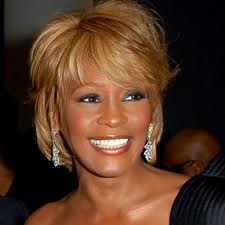 After a post mortem examination, the coroner said there were no visible signs of trauma on Houston's body and that foul play was "not suspected at this time".He added officials were not ruling out any causes of death until they had the results of toxicology tests.The star was found dead in the bath in her Los Angeles hotel room on Saturday.The coroner said he would not release any more details on the post mortem, performed on Sunday at the request of police detectives investigating the singer's death.Meanwhile, the music world has been remembering her life and career at the Grammy Awards.Host LL Cool J opened the event with a prayer for the singer, who won six Grammys during her career."There is no way around this. We've had a death in our family," he said."The only thing that feels right is to begin with a prayer for a woman who we loved - for our fallen sister, Whitney Houston."The audience then gave a standing ovation after watching a clip of her hit I Will Always Love You.Scan for audio					Scan for questions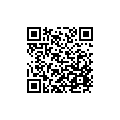 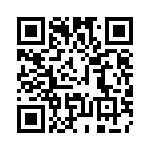 